AGENDA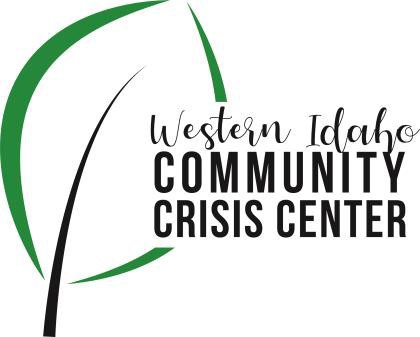 WIDCCC Advisory Committee Location:WIDCCC, 524 Cleveland Blvd. In CaldwellConference/Video Information: OptionalJoin Zoom Meeting https://swdh.zoom.us/j/925399635 95Dial by your location+1 669 900 6833 US (San Jose)+1 646 876 9923 US (New York)Meeting ID: 925 3996 3595Password: 030953Find your local number: https://swdh.zoom.us/u/abKHCu7MB7Date: September 8, 2021Time: 1:00pm – 2:00pm Attendees:Agenda ItemPresenterDiscussionNext Steps/Action1:00 Call to OrderKelly, ChairIntroduction and call for any additional agenda items.1:05Meeting Minutes Kelly, ChairCall for any revisions to the 8/11/21 meeting minutes. Motion to Approve Minutes 1:10Webpage UpdateSam Kenney, SWDHUpdate and report out from meeting and progress1:20 Workgroup Sam Kenney, SWDHUpdate and report out from meeting and progress 1:30Crisis Center Update and TourSarah and Caroline, LifewaysLifeways Crisis Center Update and Tour1:50Wrap up Kelly, ChairNext Steps and AssignmentsNext Meeting:Oct. 13, 2021